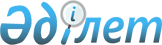 Об утверждении санитарно-эпидемиологических правил и норм
					
			Утративший силу
			
			
		
					Приказ и.о. Министра здравоохранения Республики Казахстан от 14 июля 2005 года № 359. Зарегистрирован в Министерстве юстиции Республики Казахстан от 23 августа 2005 года № 3805. Утратил силу приказом Министра здравоохранения Республики Казахстан от от 30 июня 2010 года № 476

     Сноска. Утратил силу приказом Министра здравоохранения РК от 30.06.2010 № 476.     В соответствии с подпунктом 10) статьи 7 Закона Республики Казахстан "О санитарно-эпидемиологическом благополучии населения", ПРИКАЗЫВАЮ: 

     1. Утвердить прилагаемые санитарно-эпидемиологические правила и нормы: "Санитарно-эпидемиологические требования к содержанию и эксплуатации зданий медицинских организаций сельских населенных мест". 

     2. Комитету государственного санитарно-эпидемиологического надзора Министерства здравоохранения Республики Казахстан (Байсеркин Б.С.) направить настоящий приказ на государственную регистрацию в Министерство юстиции Республики Казахстан. 

     3. Департаменту организационно-правовой работы Министерства здравоохранения Республики Казахстан (Акрачкова Д.В.) направить настоящий приказ на официальное опубликование после его государственной регистрации в Министерстве юстиции Республики Казахстан. 

     4. Контроль за исполнением настоящего приказа возложить на вице-министра здравоохранения, Главного государственного санитарного врача Республики Казахстан Белоног А.А. 

     5. Настоящий приказ вводится в действие со дня официального опубликования.      И.о. Министра 

Утверждены приказом       

и.о Министра здравоохранения   

Республики Казахстан      

от 14 июля 2005 года N 359    Санитарно-эпидемиологические правила и нормы 

"Санитарно-эпидемиологические требования к содержанию 

и эксплуатации зданий медицинских организаций 

сельских населенных мест"  

1. Общие положения 

     1. Настоящие санитарно-эпидемиологические правила и нормы "Санитарно-эпидемиологические требования к содержанию и эксплуатации зданий медицинских организаций сельских населенных мест" (далее - санитарные правила) предназначены для физических лиц и юридических независимо от форм собственности, деятельность которых связана с осуществлением медицинской практики в сельских населенных местах. 



     2. В настоящих санитарных правилах отражены требования к земельному участку и территории, к размещению, планировке и отделке зданий и помещений, к водоснабжению, канализации, отоплению, вентиляции, освещению, условиям труда медицинского персонала и содержанию помещений, к пищеблоку и буфетным отделениям. 

     3. В настоящих санитарных правилах и нормах использованы следующие термины и определения: 



     1) сельская участковая больница (далее - СУБ) - организация здравоохранения, оказывающая стационарную медицинскую помощь; 



     2) сельская врачебная амбулатория (далее - СВА) - является лечебно-профилактической организацией, призванной осуществлять в районе своей деятельности: проведение широких профилактических мероприятий по предупреждению и снижению заболеваемости; раннее выявление больных; диспансеризацию здоровых и больных; оказание квалифицированной медицинской помощи населению; 



     3) фельдшерский пункт (далее - ФП) - является амбулаторно-поликлиническим подразделением сельской врачебной амбулатории или сельской участковой больницы, открытие и закрытие которого производится органом здравоохранения в установленном порядке; 



     4) фельдшерско-акушерский пункт (далее - ФАП) - является амбулаторно-поликлиническим подразделением сельской врачебной амбулатории или сельской участковой больницы, открытие и закрытие которого производится органом здравоохранения в установленном порядке.  

2. Санитарно-эпидемиологические требования 

к земельному участку и территории 

     4. Земельный участок для размещения зданий СУБ, СВА, ФАП и ФП (далее - зданий медицинских организаций) должен отвечать требованиям действующих строительных норм и правил (далее - СНиП). 



     5. Не допускается размещение зданий медицинских организаций на участках земли, использовавшихся раннее под свалки, поля ассенизации, скотомогильники, кладбища, имеющих загрязнение почвы органического, химического и другого характера. 



     6. Функциональное зонирование и застройка территории должны соответствовать требованиям действующих СНиП. На земельном участке зданий медицинских организаций не допускается размещение или наличие функционально не связанных с ней зданий и сооружений. 



     7. К зданиям должны быть предусмотрены проезды для автомобильного транспорта. 



     8. Территория СВА должна иметь следующие зоны: основных корпусов, садово-парковую, хозяйственную. 

     У входа в детское отделение СВА должна быть предусмотрена площадка с навесом для детских колясок. 



     9. На территории СУБ должны быть выделены зоны: поликлиники, стационара, хозяйственной деятельности, инженерных сооружений и садово-парковая зона, оборудованы площадки для физической культуры. 

     На территории инфекционного отделения (корпуса) должны быть выделены "чистая" и "грязная" зона, изолированные друг от друга полосой насаждений. На выезде из "грязной" зоны должна быть предусмотрена крытая площадка для дезинфекции транспорта. 



     10. Территория ФАП и ФП должна иметь зону основного корпуса и хозяйственную зону. 

     11. Сбор мусора и бытовых отходов должен осуществляться в мусоросборники с вложенными в них полиэтиленовыми мешками. Сбор и утилизация мусора в лечебной организации должен осуществляться в соответствии с требованиями приказа Министра здравоохранения Республики Казахстан от 18 марта 2004 года N 262 "Об утверждении санитарно-эпидемиологических правил и норм "Санитарно-эпидемиологические требования к сбору, использованию, обезвреживанию, транспортировке, хранению и захоронению отходов медицинских организаций", зарегистрированному в Реестре государственных нормативных правовых актов Республики Казахстан за N 2774. см. V085264 

     12. Для установки мусоросборников в хозяйственной зоне должна быть оборудована специальная площадка с бетонным или асфальтовым покрытием, ограниченная бордюром и кустарником по периметру и имеющая удобный подъездной путь для автотранспорта. Расстояние от мусоросборников до здания должно быть не менее 25 метров (далее - м). 



     13. Для сбора мусора на территории через каждые 50 м должны быть установлены урны, которые должны очищаться от мусора ежедневно. Территория организации должна ежедневно убираться.  

3. Санитарно-эпидемиологические требования 

к размещению, планировке и отделке зданий и помещений 

     14. Здания медицинских организаций должны размещаться в отдельно стоящем здании. СВА может входить в состав СУБ, но должно иметь изолированные входы. 

     Архитектурно-планировочные и конструктивные решения зданий и помещений медицинских организаций должны обеспечивать условия для соблюдения противоэпидемического режима. 

     Здания должны, помимо обычного входа для посетителей, иметь пандус для инвалидов в колясках, а также оборудованное место для хранения детских колясок и санок. 

     15. Состав и площади основных и вспомогательных помещений должны определяться заданием на проектирование, в соответствии с требованиями действующих СНиП. 

     Детское отделение СВА должно выделяться в самостоятельную группу помещений и иметь отдельный вход, вестибюль с гардеробом, которые должны быть изолированными от вестибюля отделения для взрослых. 



     16. Не допускается развертывать больничные койки и размещать больных в коридорах палатных секций или других помещениях. 

     17. Внутренняя отделка помещений должна быть выполнена в соответствии с их функциональным назначением из материалов, разрешенных к применению в Республике Казахстан. 



     18. Для внутренней отделки помещений, воздуховодов, вентиляционных систем, фильтров должны использоваться материалы, разрешенные к применению в Республике Казахстан. 

     19. Технологическое, санитарно-техническое, инженерное и другое оборудование, мебель и инвентарь должны находиться в исправном состоянии. Оснащение медицинским оборудованием должно осуществляться в соответствии с требованиями приказа Министра здравоохранения Республики Казахстан от 12 сентября 2003 года N 677 "Об организации оказания первичной медико-санитарной помощи сельскому населению Республики Казахстан", зарегистрированному в Реестре государственных нормативных правовых актов Республики Казахстан за N 2524.  

4. Санитарно-эпидемиологические требования 

к водоснабжению, канализации, отоплению, вентиляции, 

освещению, условиям труда медицинского персонала 

и содержанию помещений 

     20. При отсутствии в населенном пункте централизованных систем водоснабжения и канализации должны быть оборудованы местные системы водоснабжения и канализации, а для очистки сточных вод - локальные очистные сооружения. 

     21. Удаление стоков местной канализации и твердых отходов должно осуществляться своевременно. 

     22. Санитарно-бытовые помещения для обслуживающего персонала больниц должны быть оборудованы в соответствии с действующими СНиП. 

     23. Все помещения, оборудование, медицинский и другой инвентарь должны содержаться в чистоте. Влажная уборка помещений, обеззараживание воздуха должны осуществляться ежедневно. 

     Уборочный инвентарь должен быть маркирован, использоваться строго по назначению, храниться в специально выделенном помещении. 

     Уборка помещений должна проводиться с применением моющих и дезинфицирующих средств, разрешенных к применению в Республике Казахстан. 

     24. Для обеззараживания воздуха должны использоваться: 

     1) не экранированные передвижные бактерицидные лампы, установленные из расчета мощности 2,0-2,5 ватт (далее - вт) на один кубический метр (далее - м 3 ) объема помещения; 

     2) экранированные бактерицидные лампы из расчета мощности 1,0 вт на один м 3 помещения, установленные на высоте 1,8-2,0 м от пола, при условии не направленного излучения на находящихся в помещении людей. Учет работы ламп должен фиксироваться в специальном журнале. 

     25. Выключатель для ламп должен находиться на стене перед входом в помещение и должен быть сблокирован со световым табло "Не входить, включен бактерицидный облучатель". Вход в помещение персонала должен быть разрешен через 30 минут после отключения бактерицидной установки и проветривания помещения. Допускается кратковременное присутствие персонала при включенном ультрафиолетовом облучателе, обязательно в очках-консервах. 



     26. В помещениях должна проводиться дезинфекция и стерилизация медицинского и другого оборудования. 

     27. Смена белья больным должна проводиться по мере загрязнения, но не реже одного раза в семь дней. Смена постельного белья родильницам должна проводиться каждые три дня, полотенец и подкладных салфеток - ежедневно. В родильных блоках должно применяться стерильное белье. 

     28. Сбор грязного белья должен осуществляться в клеенчатые, полиэтиленовые мешки или бельевые тележки. Не допускается сортировка грязного белья в отделениях. 

     Временное хранение (не более 12 часов) грязного белья в отделениях допускается осуществлять в санитарных комнатах или других специально отведенных для этой цели помещениях в закрытой таре (металлических, пластмассовых бачках, плотных ящиках, легко подвергающихся мойке и дезинфекции). 

     Для работы с грязным бельем персонал должен быть обеспечен сменной санитарной одеждой (халат, косынка, перчатки, маска). 

     29. Чистое белье должно храниться в специально выделенных помещениях. В отделениях должен храниться суточный запас чистого белья в специально выделенных для этой цели шкафах. Белье и тара должны быть промаркированы. 

     30. Стирка больничного белья должна осуществляться в прачечных при больницах. Допускается стирка больничного белья в прачечных всех форм собственности при условии выделения специальных технологических линий, исключающих возможность контакта больничного белья с другим. Белье инфекционных отделений перед стиркой должно подвергаться дезинфекции. 

     31. Доставка чистого и грязного белья в прачечную должна осуществляться специальным транспортом в закрытой таре из плотной ткани или контейнерах. Тара не должна иметь дефектов, способствующих загрязнению белья при транспортировке и иметь маркировку с указанием "чистое" или "грязное" белье. 

     32. После выписки больного или смерти, а также по мере загрязнения матрацы, подушки, одеяла должны подвергаться обработке в дезинфекционной камере. 

     33. При поступлении в стационар больные должны проходить санитарную обработку в приемном отделении. После санитарной обработки больному должен выдаваться комплект чистого нательного белья, пижама, тапочки. Личная одежда и обувь должны отдаваться на хранение в специальной таре с вешалками или передаваться на хранение сопровождающему лицу. Допускается нахождение больных и беременных в стационарах в домашней одежде. 

     Гигиеническое мытье больных должны осуществляться не реже одного раза в семь дней. 

     34. Медицинский персонал больниц должен быть обеспечен комплектами сменной санитарной одежды: халатами, шапочками или косынками, сменной обувью в количестве, обеспечивающем ее ежедневную смену. Санитарная одежда должна храниться в индивидуальных шкафчиках раздельно от личной одежды. В наличии должен быть комплект санитарной одежды для экстренной ее замены в случае загрязнения. Стирка санитарной одежды должна осуществляться централизованно и раздельно от белья больных. 

     Нахождение персонала в халатах и обуви за пределами организации не допускается.  

5. Санитарно-эпидемиологические требования 

к пищеблоку и буфетным отделениям 

     35. Пищеблок должен размещаться в отдельно стоящем здании. 

     36. Содержание и эксплуатация пищеблока, буфетных отделений, реализации пищевых продуктов производятся в соответствии с требованиями приказа Министра здравоохранения Республики Казахстан от 25 июля 2003 года N 569 "Об утверждении санитарных правил и норм "Санитарно-эпидемиологические требования к объектам общественного питания", зарегистрированному в Реестре государственных нормативных правовых актов Республики Казахстан за N 2526. 

     37. Питание больных должно быть разнообразным и соответствовать лечебным показаниям по химическому составу, энергетической ценности, набору продуктов, режиму питания. 

     При разработке меню, а также в дни замены продуктов и блюд должен осуществляться подсчет химического состава и калорийности диет. 



     38. Ежедневно на пищевом блоке должна оставляться суточная проба приготовленных блюд. 

     39. Для доставки готовой пищи в буфетные отделения должны использоваться термосы, тележки или плотно закрывающаяся крышками посуда. Не допускается использование для перевозки и хранения пищевых продуктов и готовой пищи эмалированной посуды (ведер, кастрюль) с поврежденной эмалью (отбитой). 

     40. На пищевом блоке должно быть выделено помещение для хранения моющих и дезинфицирующих средств, уборочного инвентаря. Уборочный инвентарь должен быть промаркирован, моющие и дезинфицирующие средства должны храниться в промаркированных емкостях. 

     41. Не допускается стирка санитарной одежды в помещениях пищеблока. 

     42. В буфетных отделениях должно быть предусмотрено два раздельных помещения площадью не менее 9 метров квадратных (далее - м 2 ) и комната для мытья посуды площадью не менее 6 м 2 с установкой трехгнездной ванны. 

     43. Готовая пища должна быть роздана больным в течение двух часов после ее изготовления и времени доставки в отделение. 

     Младший обслуживающий персонал к раздаче пищи не допускается. 

     44. Не допускается хранение в отделениях пищевых продуктов с истекшим сроком годности. 

     45. В помещениях организаций не должно быть грызунов, насекомых и мух. Дезинсекционные и дератизационные мероприятия должны проводиться физическими и юридическими лицами, имеющими лицензию на право осуществления данного вида деятельности. 

     46. Медицинский персонал и работники пищеблока организации должны проходить предварительные и периодические осмотры, в соответствии с приказом Министра здравоохранения Республики Казахстан от 12 марта 2004 года N 243 "Об утверждении Перечня вредных производственных факторов, профессий, при которых обязательны предварительные и периодические медицинские осмотры и Инструкции по проведению обязательных предварительных и периодических медицинских осмотров работников, подвергающихся воздействию вредных, опасных и неблагоприятных производственных факторов", зарегистрированным в Реестре государственных нормативных правовых актов Республики Казахстан за N 2780. 

Приложение 1                

к санитарно-эпидемиологическим       

правилам и нормам             

"Санитарно-эпидемиологические        

требования к содержанию и         

эксплуатации зданий медицинских      

организаций сельских населенных мест"              Санитарно-гигиенические исследования 

                   в помещениях больниц 

Приложение 2                

к санитарно-эпидемиологическим       

правилам и нормам             

"Санитарно-эпидемиологические        

требования к содержанию и         

эксплуатации зданий медицинских      

организаций сельских населенных мест"                      Минимальный набор 

        основных помещений и площадей ФАП                                               Таблица 1. 

                  Минимальный набор 

        основных помещений и площадей ФП:                                              Таблица 2. 

       Основной набор помещений и площадей СВА                                                  Таблица 3. 

Приложение 3                

к санитарно-эпидемиологическим       

правилам и нормам             

"Санитарно-эпидемиологические        

требования к содержанию и         

эксплуатации зданий медицинских      

организаций сельских населенных мест"             Оптимальная температура воздуха 

     в помещениях в отопительный сезон (ФАП, ФП) 

Приложение 4                

к санитарно-эпидемиологическим       

правилам и нормам             

"Санитарно-эпидемиологические        

требования к содержанию и         

эксплуатации зданий медицинских      

организаций сельских населенных мест"        Оснащение фельдшерско-акушерского пункта                                             Таблица 1. 

         Оснащение фельдшерского пункта                                     Таблица 2. 

                 Оснащение СВА                                         Таблица 3. 
					© 2012. РГП на ПХВ «Институт законодательства и правовой информации Республики Казахстан» Министерства юстиции Республики Казахстан
				N 

п/п Под- 

раз- 

деле- 

ния Определяемые 

показатели Определяемые 

показатели Определяемые 

показатели Определяемые 

показатели Определяемые 

показатели Определяемые 

показатели Определяемые 

показатели Определяемые 

показатели Определяемые 

показатели Определяемые 

показатели Определяемые 

показатели Определяемые 

показатели Определяемые 

показатели Определяемые 

показатели N 

п/п Под- 

раз- 

деле- 

ния мик- 

ро- 

кли- 

мат, 

крат- 

но- 

сть 

воз- 

ду- 

хо- 

об- 

мена, 

осве- 

щен- 

ность Вредные 

химические вещества Вредные 

химические вещества Вредные 

химические вещества Вредные 

химические вещества Вредные 

химические вещества Вредные 

химические вещества Вредные 

химические вещества Вредные 

химические вещества Вредные 

химические вещества Вредные 

химические вещества Вредные 

химические вещества Вредные 

химические вещества Вредные 

химические вещества N 

п/п Под- 

раз- 

деле- 

ния мик- 

ро- 

кли- 

мат, 

крат- 

но- 

сть 

воз- 

ду- 

хо- 

об- 

мена, 

осве- 

щен- 

ность уг- 

ле- 

кис- 

лый 

газ о 

к 

и 

с 

л 

я 

е 

м 

о 

с 

т 

ь а 

н 

т 

и 

б 

и 

о 

т 

и 

к 

и р 

т 

у 

т 

ь о 

з 

о 

н о 

к 

и 

с 

л 

ы а 

з 

о 

т 

а п 

ы 

л 

ь о 

к 

и 

с 

ь у 

г 

л 

е 

р 

о 

д 

а с 

в 

и 

н 

е 

ц а 

м 

м 

и 

а 

к с 

е 

р 

о 

в 

о 

д 

о 

р 

о 

д м 

е 

р 

к 

а 

п 

т 

а 

н 

ы кис- 

лоты 

ще- 

лочи 

орга- 

ни- 

чес- 

кие 

раст- 

вори- 

тели 1 Сте- 

рили- 

за- 

цион- 

ные + + + - - + + - - - - - - - 2 Па- 

лат- 

ные 

отде- 

ления 

(па- 

латы, 

про- 

це- 

дур- 

ные) - + + - - + + - - - + - - - 3 Кли- 

нико- 

диаг- 

нос- 

ти- 

чес- 

кие 

лабо- 

рато- 

рии + + - - - + + - + - + - - + 4 Рент- 

ген 

каби- 

нет + - - - - + + - - + - - - - 5 Отде- 

ление функ- 

цио- 

наль- 

ной 

диаг- 

нос- 

тики + + + - - + + - - - - - - - 6 Фи- 

зио- 

тера- 

певти- 

чес- 

кий 

каби- 

нет + + + - + + + - - - - + - - Наименование помещений Площадь 

в кв.м. Наименование помещений Без 

стационара 1. Вестибюль-ожидальня 16 2. Кабинет фельдшера 14 3. Кабинет акушерки 18 4. Кабинет патронажной сестры 12 5. Процедурная-перевязочная 18 6. Комната временного пребывания 

больного 8 7. Комната для хранения и разведения 

БЦЖ 8 8. Изолятор со шлюзом, тамбуром и 

санузлом 16 9. Комната экстренного приема родов 24 10. Комната временного пребывания 

родильниц 12 11. Родовая с туалетом новорожденного 

и санузлом       30 12. Стерилизационная 10 13. Помещение для разборки и мытья 

инструментов 4 14. Помещения: предметов уборки 2 временного хранения грязного белья 2 хранения дезинфекционных средств 2 15. Кладовая для хранения 

медикаментов, инструментария и 

перевязочных материалов (при кабинете 

фельдшера) 6 16. Кабинет электросветолечения с 

помещением для обработки прокладок 12 17. Помещение постирочной 12 18. Комната персонала 8 19. Кладовая чистого белья 2 20. Туалет, умывальная 3 Наименование помещений Площадь 

в кв.м. Наименование помещений Без 

стационара 1. Вестибюль-ожидальня 16 2. Кабинет фельдшера 14 3. Процедурная - перевязочная 18 4. Комната временного пребывания  больного 8 5. Комната для хранения и разведения БЦЖ 8 6. Изолятор со шлюзом, тамбуром и санузлом 16 7. Стерилизационная 10 8. Помещение для разборки и мытья 

инструментов 4 9. Помещения: 10. предметов уборки 2 11. временного хранения грязного белья 2 12. хранения дезинфекционных средств 2 13. Кладовая для хранения 

медикаментов, инструментария и 

перевязочных материалов (при кабинете 

фельдшера) 6 14. Комната персонала 8 15. Кладовая чистого белья 2 16. Туалет, умывальная 3 Наименование помещений Кв. м Примечание          ОБЩИЕ ПОМЕЩЕНИЯ 

1. Вестибюль-гардеробная для 

посетителей с уборной 10 0.2 м 2 на 

посетителя 2. Уборные  для посетителей 4х2 1 прибор на 

15 чел в 

мужском 

туалете и 10 

в женском   ЛЕЧЕБНО-ПРОФИЛАКТИЧЕСКИЕ 

      ПОДРАЗДЕЛЕНИЯ 

3. Терапевтическое отделение: 3.1 Кабинет терапевта 12,0 3.2 Процедурная для 

внутримышечных инъекций 10,0 3.3 Процедурная для 

внутривенных вливаний 10,0 3.4 Ожидальня 10,0 3.5 Изолятор 10,0 Детское отделение: 4.1. Вестибюль-гардеробная для 

посетителей 10,0 4.2. Фильтр-бокс для приема детей 10,0 4.3. Кабинет врача-педиатра 12,0 4.4. Процедурная 10,0 4.5. Кабинет для прививок 8,0 4.6. Массажная для детей 

грудного возраста 8,0 4.7. Кабинет здорового ребенка 8,0 4.8. Кабинет для сбора грудного 

молока и его обработки 8,0 4.9. Кладовая предметов уборки 10,0 4.10. Уборные для посетителей 4х2 4.11. Ожидальня 10,0 4.12. Изолятор 10,0 5. Хирургическое отделение: 5.1. Кабинет хирурга 12,0 5.2. Перевязочная чистая 10,0 5.3. Перевязочная гнойная 10,0 5.4. Комната для хранения гипса 8,0 5.5. Ожидальня 10,0 5.6. Кабинет врача-консультанта 

(для работы отоларинголога и 

офтальмолога) 12,0 6. Акушерско-гинекологическое 

отделение: 6.1. Кабинет акушера- 

гинеколога (со шлюзом) 12,0 6.2 Процедурная с 

гинекологическим креслом 10,0 6.3 Кабинет психопрофилактической 

подготовки беременных к родам 10,0 6.4 Комната личной гигиены 

посетителей 8,0 6.5 Ожидальня 10,0 7. Стоматологическое отделение: 7.1 Кабинет стоматолога-хирурга 12,0 7.2 Кабинет стоматолога-терапевта 12,0 7.3 Помещение для приготовления 

амальгамы и стерилизации 

материалов 10,0 7.4 Ожидальня 10,0 8. Отделение (кабинеты 

физиотерапии, массажа, 

лечебной физкультуры, 

механотерапии) 8,0х4 9. Диагностические подразделения: 9.1. Клинико-диагностическая 

лаборатория 15,0 9.2. Отделения (кабинеты) 

функциональной диагностики 10,0 9.3. Рентгеновский кабинет 24,0 10. Центральная стерилизационная 20,0 10. Служебные и бытовые 

помещения: 1 прибор на 

15 чел в 

мужском 

туалете и 10 

в женском 10.1 Кабинет главного врача 8,0 1 прибор на 

15 чел в 

мужском 

туалете и 10 

в женском 10.2 Приемная главного врача 10,0 1 прибор на 

15 чел в 

мужском 

туалете и 10 

в женском 10.3 Комната завхоза 10,0 1 прибор на 

15 чел в 

мужском 

туалете и 10 

в женском 10.4 Канцелярия, бухгалтерия, 

касса 20,0 1 прибор на 

15 чел в 

мужском 

туалете и 10 

в женском 10.5 Комната для занятий с 

персоналом 8,0 1 прибор на 

15 чел в 

мужском 

туалете и 10 

в женском 10.6 Медицинский архив 8,0 1 прибор на 

15 чел в 

мужском 

туалете и 10 

в женском 10.7 Инвентарная 8,0 1 прибор на 

15 чел в 

мужском 

туалете и 10 

в женском 10.8 Бельевая 8,0 1 прибор на 

15 чел в 

мужском 

туалете и 10 

в женском 10.9 Помещение для грязного белья 12,0 1 прибор на 

15 чел в 

мужском 

туалете и 10 

в женском 10.10 Гардероб уличной одежды 

персонала 12,0 1 прибор на 

15 чел в 

мужском 

туалете и 10 

в женском 10.11  Гардероб рабочей и 

домашней персонала (с душевыми 

кабинами) 12,0 1 прибор на 

15 чел в 

мужском 

туалете и 10 

в женском 10.12 Комната общественных 

организаций 4,0 1 прибор на 

15 чел в 

мужском 

туалете и 10 

в женском 10.13 Уборная для персонала 8,0 1 прибор на 

15 чел в 

мужском 

туалете и 10 

в женском 10.14 Кладовая хозяйственного 

инвентаря 8,0 1 прибор на 

15 чел в 

мужском 

туалете и 10 

в женском 10.15 Кладовая предметов уборки 12,0 1 прибор на 

15 чел в 

мужском 

туалете и 10 

в женском 10.16 Комната персонала 1 прибор на 

15 чел в 

мужском 

туалете и 10 

в женском Помещения t С воздуха Административные, персонала, кабинеты 

фельдшера, акушерки и патронажной 

сестры 20 Процедурные, перевязочные 22 Туалет, умывальные 20 Вестибюль-ожидальня, комната 

временного пребывания больного 18 Помещения грязного белья, хранения 

дезинфекционных средств 16 №N Наименование Количество 1 Кресло гинекологическое 1 2 Облучатель бактерицидный 1 3 Стерилизатор электрический 2 4 Шкаф сухожаровой (стерилизационный) 1 5 Прибор для приготовления 

дезинфекционного раствора 

(гипохлорид натрия) 1 6 Тазики почкообразные 5 7 Дистиллятор 1 8 Биксы (контейнеры ) 2 9 Холодильник 1 10 Контейнеры для холодовой цепи (для 

хранения и перевозки вакцин) 1 11 Чемодан фельдшера 1 12 Весы напольные для взрослых 1 13 Весы для новорожденных 1 14 Ростомер для взрослых и для детей 1+2 15 Лента измерительная 2 16 Тонометр с фонендоскопом для детей 2 17 Тонометр с фонендоскопом для 

взрослых 2 18 Тазомер 1 19 Стетоскоп акушерский 2 20 Молокоотсос 2 21 Термометр медицинский 5 22 Набор желудочных зондов,в том числе 

для детей 2 23 Светильник переносной 2 24 Клизмы (комплект различных размеров) 3 25 Грелка резиновая 2 26 Жгут венозный с автоматической 

фикцией 12 27 Пузырь для льда 2 28 Шпатель металлический 20 29 Жгут венозный с автоматической 

фиксацией 4 30 Штатив для внутривенных вливаний 2 31 Шины проволочные 5 32 Шины транспортные 2 33 Набор газоотводных трубок, в т.ч. 

для детей 10 34 Мешок Амбу 2 35 Языкодержатель для взрослых и детей 2 36 Кружка Эсмарха 1 37 Роторасширитель 1 38 Набор корнцангов 1 39 Подушка кислородная резиново- тканевая 1 40 Ингалятор паровой 2 41 Зеркало влагалищное двухстворчатое 

(комплект) 3 42 Зеркало влагалищное одностороннее 

(комплект) 2 43 Зеркало-подъемник влагалищное 

(комплект) 2 44 Векоподъемник 1 45 Воронка простая конусообразная 1 46 Воронка ушная 2 47 Часы песочные (набор) 1 48 Камера Горяева для счета элементов 

крови 1 49 Глюкотест для определения глюкозы в 

моче (реактивные полоски) 1 50 Гемоглобинометр 1 51 Лампа "Соллюкс" портативная 1 52 Лупа простая однолинзовая 1 53 Прибор для определения скорости 

оседания эритроцитов 1 54 Ножницы для ногтей 2 55 Ножницы для разрезания гипсовых 

повязок 1 56 Ножницы общехирургические (разные) 4 57 Пинцет анатомический общего 

назначения 200 х 2,5 5 58 Пинцет хирургический общего 

назначения 150х2,5 3 59 Скальпель 3 60 Набор патронажной сестры 1 61 Набор для туберкулезных проб 1 62 Кушетка 1 63 Пеленальный столик 1 №N Наименование Количество 1 Облучатель бактерицидный 1 2 Стерилизатор электрический 2 3 Шкаф сухожаровой (стерилизационный) 1 4 Прибор для приготовления дезинфекционного раствора (гипохлорид натрия) 1 5 Тазики почкообразные 5 6 Дистиллятор 1 7 Биксы (контейнеры) 2 8 Холодильник 1 9 Контейнеры для холодовой цепи (для 

хранения и перевозки вакцин) 1 10 Чемодан фельдшера 1 11 Весы напольные для взрослых и детей 1+1 12 Весы для новорожденных 1 13 Ростомер для взрослых и для детей 1+1 14 Лента измерительная 2 15 Тонометр с фонендоскопом для детей 1 16 Тонометр с фонендоскопом для 

взрослых 1 17 Тазомер 1 18 Молокоотсос 2 19 Термометр медицинский 5 20 Набор желудочных зондов 1 21 Светильник переносной 1 22 Клизмы (разных размеров) 2 23 Грелка резиновая 2 24 Жгут венозный с автоматической 

фиксацией 12 25 Пузырь для льда 2 26 Шпатель металлический 10 27 Штатив для внутривенных вливаний 2 28 Шины проволочные 5 29 Шины транспортные 2 30 Трубка газоотводная 10 31 Мешок Амбу 2 32 Языкодержатель для взрослых и детей 1+1 33 Кружка Эсмарха 1 34 Роторасширитель 1 35 Клизменная груша (комплект 

различных размеров) 3 36 Набор корнцангов 1 37 Подушка кислородная резиново- 

тканевая 1 38 Ингалятор паровой 1 39 Набор одноразовых шприцев (по 

потребности) 40 Весоподъемник 1 41 Воронка простая конусообразная 1 42 Воронка ушная 2 43 Часы песочные (набор) 1 44 Камера Горяева для счета элементов 

крови 1 45 Глюкотест для определения глюкозы в 

моче (реактивные полоски) 1 46 Гемоглобинометр 1 47 Лампа "Соллюкс" портативная 1 48 Лупа простая однолинзовая 1 49 Прибор для определения скорости 

оседания эритроцитов 1 50 Ножницы для ногтей 2 51 Ножницы для разрезания гипсовых 

повязок 1 52 Ножницы общее хирургические (разные) 4 53 Пинцет анатомический общего 

назначения 200 х 2,5 5 54 Скальпель  3 55 Набор патронажной сестры 1 56 Набор для туберкулезных проб 1 57 Кушетка 1 58 Пеленальный столик 1 №N Наименование Количество 1 Кресло гинекологическое 1 2 Облучатель бактерицидный 3 3 Стерилизатор электрический, миниавтоклав 3 (1) 4 Дистиллятор 1 5 Шкаф сухожаровой (стерилизационный) 1 6 Прибор для приготовления дез. р-ра 

(гипохлорид Nа) 1 7 Контейнеры для ветоши и дез. р-ра 5 8 Тазики почкообразные 10 9 Биксы (контейнеры) 5 10 Сейф для хранения медикаментов 1 11 Чемодан врача СВП 1 12 Весы напольные для взрослых 1 13 Весы для новорожденных 1 14 Ростомер (для взрослых, для детей) 1+2 15 Динамометр ручной 1 16 Лента измерительная 3 17 Тонометр с фонендоскопом для детей 4 18 Тонометр с фонендоскопом для 

взрослых 4 19 Тазомер 1 20 Стетоскоп акушерский 3 21 Молокоотсос 3 22 Термометр медицинский 5 23 Термометр комнатный 2 24 Негатоскоп 1 25 Вакуум-аспиратор (отсос) 

электрический 1 26 Светильник переносной 4 27 Клизмы (комплект различных размеров) 5 28 Кружка Эсмарха 2 29 Желудочные зонды (комплект в т.ч. и 

для детей) 3 30 Грелка резиновая 2 31 Мешок Амбу 2 32 Кислородная подушка 2 33 Аппарат ручного дыхания 1 34 Медицинские носилки 2 35 Набор газоотводных трубок для детей 2 36 Пузырь для льда 2 37 Катетеры одноразового использования 

(комплект) 12 38 Шины проволочные 5 39 Шприц Жане 2 40 Шпатель металлический 20 41 Жгут венозный с автоматической 

фиксацией 12 42 Штатив для внутривенных вливаний 2 43 Аппарат ЭКГ портативный 1 44 Дефибриллятор 1 45 Пикфлуометр 5 46 Ингалятор ультразвуковой типа АИ-1 

или небулайзер 2 47 Отоскоп 2 48 Офтальмоскоп 2 49 Таблица для определения остроты 

зрения с осветителем для взрослых и 

для детей 2/2 50 Тонометр Маклакова (для определения 

внутриглазного давления) 1 51 Рефлектор лобный (Симановского) 3 52 Световод-карандаш для осмотра зева 3 53 Молоток неврологический 3 54 Малый набор хирургический для 

амбулаторной помощи 1 55 Набор тразеотомический 1 56 Набор для интубации 1 57 Набор для парацентеза 1 58 Набор для приема родов 1 59 Набор для введения ВМС 1 60 Набор офтальмологический 1 61 Набор оториноларингологический 1 62 Холодильник для хранения 

медикаментов 2 63 Кушетка 1 64 Пеленальный столик 1 